ЗЕМСКОЕ СОБРАНИЕКРАСНОКАМСКОГО МУНИЦИПАЛЬНОГО РАЙОНАПЕРМСКОГО КРАЯРЕШЕНИЕ16.12.2016                                                                                                           № 176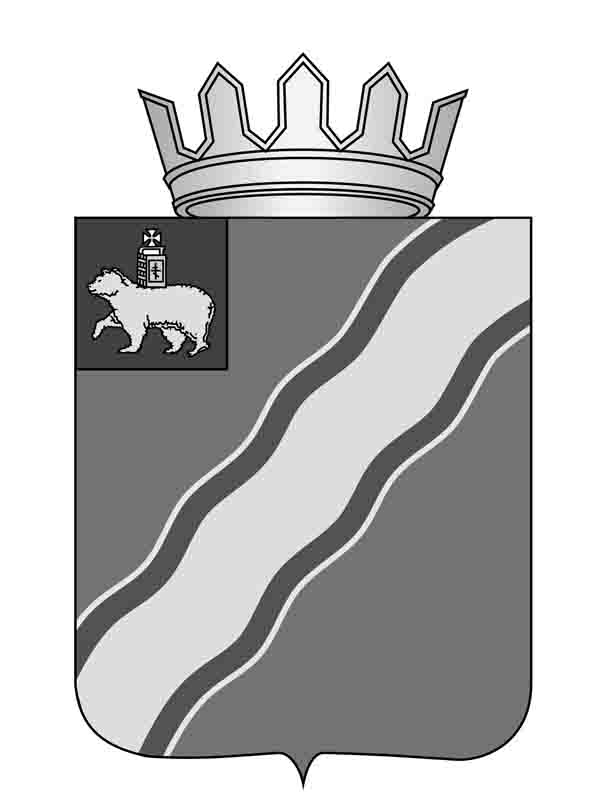 О приеме администрацией Краснокамского муниципального района осуществления полномочий администрации Майскогосельского поселения по решению вопросов местного значения в части обслуживания лицевых счетов органов местного самоуправления, муниципальных учреждений Майского сельского поселения В соответствии со статьей 15 Федерального закона от 06 октября 2003 г. № 131-ФЗ «Об общих принципах организации местного самоуправления в Российской Федерации», статьями 8, 20, 22 Устава Краснокамского муниципального района, Порядком заключения органами местного самоуправления Краснокамского муниципального района соглашений о передаче осуществления части своих полномочий органам местного самоуправления поселений, входящих в состав Краснокамского муниципального района, и о принятии от поселений осуществления части их полномочий, утвержденным решением Земского Собрания Краснокамского муниципального района  от 19 августа 2010 г. № 104,Земское Собрание Краснокамского муниципального района РЕШАЕТ:1. Дать согласие главе Краснокамского муниципального района – главе администрации Краснокамского муниципального района Ю.Ю.Крестьянникову на заключение соглашения с главой Майского сельского поселения – главой администрации Майского сельского поселения С.Г.Кунафиной о приеме осуществления полномочий администрации Майского сельского поселения по решению вопросов местного значения в части обслуживания лицевых счетов органов местного самоуправления, муниципальных учреждений Майского сельского поселения на 2017 год.2. Предоставить главе Краснокамского муниципального района – главе администрации Краснокамского муниципального района Ю.Ю.Крестьянникову право на подписание от имени администрации Краснокамского муниципального района соглашения с администрацией Майского сельского поселения о приеме осуществления полномочий администрации Майского сельского поселения по решению вопросов местного значения в части обслуживания лицевых счетов органов местного самоуправления, муниципальных учреждений Майского сельского поселения на 2017 год.3. Решение подлежит опубликованию в специальном выпуске «Официальные материалы органов местного самоуправления Краснокамского муниципального района» газеты «Краснокамская звезда».4. Контроль за исполнением решения возложить на комиссию по экономике, бюджету и налогам Земского Собрания Краснокамского муниципального района (Д.Г.Чеплыгин,).Председатель Земского СобранияКраснокамского муниципального района                                        Г.П. Новиков